ΣΧΟΛΗ ΕΠΙΣΤΗΜΩΝ ΥΓΕΙΑΣ    					            ΤΜΗΜΑ ΝΟΣΗΛΕΥΤΙΚΗΣ					            ΑΛΕΞΑΝΔΡΕΙΑ ΠΑΝΕΠΙΣΤΗΜΙΟΥΠΟΛΗΤ.Θ.    		: 141Τ.Κ. 		: 57400  ΣΙΝΔΟΣ	ΘΕΣ/ΝΙΚΗ                  Πληροφορίες  	: Θ. Οικονομίδου 			      Τηλέφωνο 	: 2310 013821				E-mail: infurse.ihu.gr					      ΕΛΛΗΝΙΚΗ ΔΗΜΟΚΡΑΤΙΑ  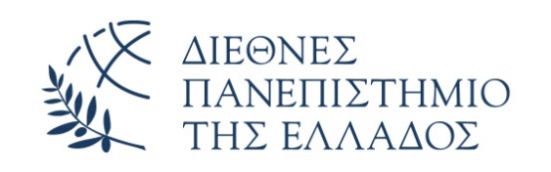 ΑΙΤΗΣΗΕΠΩΝΥΜΟ …………………………….…………ΟΝΟΜΑ …………………………………………..ΠΑΤΡΩΝΥΜΟ …………………………………..ΔΙΕΥΘΥΝΣΗ ……………………………………..ΤΗΛΕΦΩΝΟ ……………………………………..ΕΤΟΣ ΕΙΣΑΓΩΓΗΣ ……………………………...ΑΡ. ΜΗΤΡΩΟΥ ΤΜΗΜΑΤΟΣ ………………ΘΕΜΑ: «Κατάθεση πτυχιακής εργασίας»Θεσσαλονίκη …………………………………….ΠΡΟΣτη Γραμματεία του Τμήματος Νοσηλευτικής         Σας υποβάλλω συνημμένα σε ένα (1) CDΤην πτυχιακή μου εργασία με Θέμα: …………………………………………………………………....…………………………………………………………………….…………………………………………………………………….…………………………………………………………………….Και τίτλο στα Αγγλικά: …………………………………………………………………….…………………………………………………………………….…………………………………………………………………….…………………………………………………………………….η οποία εκπονήθηκε με την επίβλεψη του/τηςκ. …………………………………………………………………                                                        Ο/Η ΑΙΤΩΝ……                                                       …………………………..ΕΓΚΡΙΝΕΤΑΙ Η ΥΠΟΒΟΛΗ ΤΗΣ ΕΡΓΑΣΙΑΣΟ επιβλέπων καθηγητής/τρια……………………………………(υπογραφή)